CHAPTER 1353PENOBSCOT TRIBE§4761.  Membership(REPEALED)SECTION HISTORYPL 1967, c. 494, §§17-A (AMD). PL 1979, c. 732, §§18,31 (RP). §4762.  Adoption of person into tribe; rights conferred upon adopted members; exclusion from certain offices(REPEALED)SECTION HISTORYPL 1967, c. 494, §§17-B (AMD). PL 1973, c. 232 (RPR). PL 1979, c. 732, §§18,31 (RP). §4763.  Filing certificate of adoption(REPEALED)SECTION HISTORYPL 1967, c. 494, §§17-C (AMD). PL 1973, c. 232 (RPR). PL 1979, c. 732, §§18,31 (RP). §4764.  Oath of adopted persons(REPEALED)SECTION HISTORYPL 1969, c. 433, §53 (AMD). PL 1971, c. 598, §43 (AMD). PL 1973, c. 232 (RPR). PL 1979, c. 732, §§18,31 (RP). §4765.  Loss of membership by abandonment(REPEALED)SECTION HISTORYPL 1979, c. 732, §§18,31 (RP). §4766.  Loss of membership does not affect membership of other members of family(REPEALED)SECTION HISTORYPL 1979, c. 732, §§18,31 (RP). §4767.  Restoration to membership(REPEALED)SECTION HISTORYPL 1967, c. 494, §§17-D (AMD). PL 1979, c. 732, §§18,31 (RP). §4768.  Dividends and rentals with respect to nonresident members(REPEALED)SECTION HISTORYPL 1979, c. 732, §§18,31 (RP). §4769.  Forfeited money used for family benefit(REPEALED)SECTION HISTORYPL 1979, c. 732, §§18,31 (RP). §4770.  Removal of nonmembers from reservation(REPEALED)SECTION HISTORYPL 1979, c. 105 (RPR). PL 1979, c. 541, §A150 (AMD). PL 1979, c. 732, §§18,31 (RP). §4771.  Destitute persons on reservation(REPEALED)SECTION HISTORYPL 1977, c. 97, §4 (RP). §4772.  Destitute members outside of reservation(REPEALED)SECTION HISTORYPL 1971, c. 544, §82 (AMD). PL 1975, c. 293, §4 (AMD). PL 1977, c. 97, §5 (RP). §4773.  Payments due under treaty or law(REPEALED)SECTION HISTORYPL 1979, c. 732, §§18,31 (RP). §4774.  Schools(REPEALED)SECTION HISTORYPL 1965, c. 87, §§1,2 (AMD). PL 1965, c. 450, §2 (RP). PL 1965, c. 513, §42 (RP). §4774-A.  Indian Island Penobscot School Committee(REPEALED)SECTION HISTORYPL 1971, c. 383, §1 (NEW). PL 1973, c. 333, §3 (RP). PL 1973, c. 571, §54 (AMD). PL 1973, c. 571, §§56-A (RP). §4775.  Lease of islands(REPEALED)SECTION HISTORYPL 1979, c. 732, §§18,31 (RP). §4776.  Restrictions on sale of wood or timber(REPEALED)SECTION HISTORYPL 1979, c. 732, §§18,31 (RP). §4777.  Conveyances(REPEALED)SECTION HISTORYPL 1979, c. 541, §A151 (AMD). PL 1979, c. 732, §§18,31 (RP). §4778.  Lots not to be sold or leased(REPEALED)SECTION HISTORYPL 1979, c. 732, §§18,31 (RP). §4779.  Surveys; tribal use of waters and timberlands(REPEALED)SECTION HISTORYPL 1979, c. 541, §A152 (AMD). PL 1979, c. 732, §§18,31 (RP). §4780.  Assignments of unassigned lands(REPEALED)SECTION HISTORYPL 1967, c. 99, §1 (AMD). PL 1973, c. 625, §126 (AMD). PL 1979, c. 732, §§18,31 (RP). §4781.  -- certificate of commissioner; form(REPEALED)SECTION HISTORYPL 1967, c. 99, §2 (AMD). PL 1967, c. 494, §§17-E (AMD). PL 1979, c. 732, §§18,31 (RP). §4782.  Abandonment as forfeiture of lands(REPEALED)SECTION HISTORYPL 1979, c. 732, §§18,31 (RP). §4783.  Death of landowner(REPEALED)SECTION HISTORYPL 1979, c. 732, §§18,31 (RP). §4784.  Conveyances by release deed; lots on Old Town Island; miscellaneous defects(REPEALED)SECTION HISTORYPL 1973, c. 299 (RPR). PL 1973, c. 788, §97 (AMD). PL 1979, c. 732, §§18,31 (RP). §4785.  Deposit of deeds with commissioner(REPEALED)SECTION HISTORYPL 1979, c. 732, §§18,31 (RP). §4786.  Copies of deeds as evidence(REPEALED)SECTION HISTORYPL 1979, c. 732, §§18,31 (RP). §4787.  Lease of island shores(REPEALED)SECTION HISTORYPL 1979, c. 541, §A153 (AMD). PL 1979, c. 732, §§18,31 (RP). §4788.  Privileges for mills, booms and fisheries(REPEALED)SECTION HISTORYPL 1979, c. 732, §§18,31 (RP). §4789.  Warrants for interest on 4 townships purchased; rents(REPEALED)SECTION HISTORYPL 1975, c. 771, §228 (AMD). PL 1979, c. 732, §§18,31 (RP). §4790.  Excise taxes(REPEALED)SECTION HISTORYPL 1967, c. 465, §2 (RP). PL 1967, c. 494, §§17-F (AMD). PL 1967, c. 544, §61 (RP). §4791.  Census; annual meeting; notices; correction of lists; compensation of council(REPEALED)SECTION HISTORYPL 1967, c. 494, §§17-G (AMD). PL 1979, c. 732, §§18,31 (RP). §4792.  Penobscot tribal elections(REPEALED)SECTION HISTORYPL 1967, c. 166 (AMD). PL 1967, c. 494, §§17-H (AMD). PL 1967, c. 544, §62 (AMD). PL 1969, c. 249 (AMD). PL 1969, c. 433, §§54,55 (AMD). PL 1969, c. 590, §§33,34 (AMD). PL 1971, c. 432, §1 (AMD). PL 1971, c. 540 (AMD). PL 1971, c. 598, §44 (AMD). PL 1973, c. 130, §1 (RPR). PL 1975, c. 771, §229 (AMD). PL 1979, c. 83 (AMD). PL 1979, c. 84 (AMD). PL 1979, c. 732, §§18,31 (RP). §4793.  Governor and council(REPEALED)SECTION HISTORYPL 1973, c. 130, §2 (NEW). PL 1977, c. 97, §6 (AMD). PL 1979, c. 122 (AMD). PL 1979, c. 732, §§18,31 (RP). §4794.  Fish and wildlife violations on tribal land(REPEALED)SECTION HISTORYPL 1979, c. 85 (NEW). PL 1979, c. 732, §§18,31 (RP). The State of Maine claims a copyright in its codified statutes. If you intend to republish this material, we require that you include the following disclaimer in your publication:All copyrights and other rights to statutory text are reserved by the State of Maine. The text included in this publication reflects changes made through the First Regular and First Special Session of the 131st Maine Legislature and is current through November 1. 2023
                    . The text is subject to change without notice. It is a version that has not been officially certified by the Secretary of State. Refer to the Maine Revised Statutes Annotated and supplements for certified text.
                The Office of the Revisor of Statutes also requests that you send us one copy of any statutory publication you may produce. Our goal is not to restrict publishing activity, but to keep track of who is publishing what, to identify any needless duplication and to preserve the State's copyright rights.PLEASE NOTE: The Revisor's Office cannot perform research for or provide legal advice or interpretation of Maine law to the public. If you need legal assistance, please contact a qualified attorney.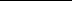 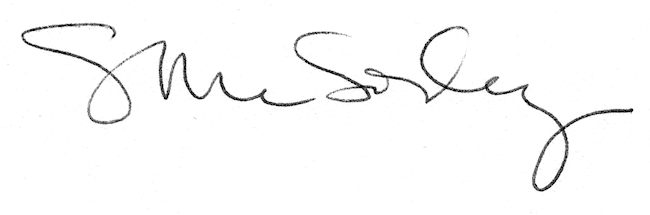 